★How to Invite People to a Party★                                                                                               Handout-2Design your invitation to resemble the party theme. Include all important information guests will need to know. Respect the level of formality of your partyDecide how many people total you want at your party. ★In-Person Invitations★ Don't invite guests in a way that makes them feel they have to say yes. Make sure to give them all the necessary information. Describe what your party will be like, and how excited you are. Explain the location as much as detailed.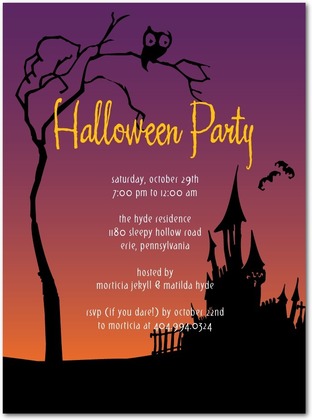 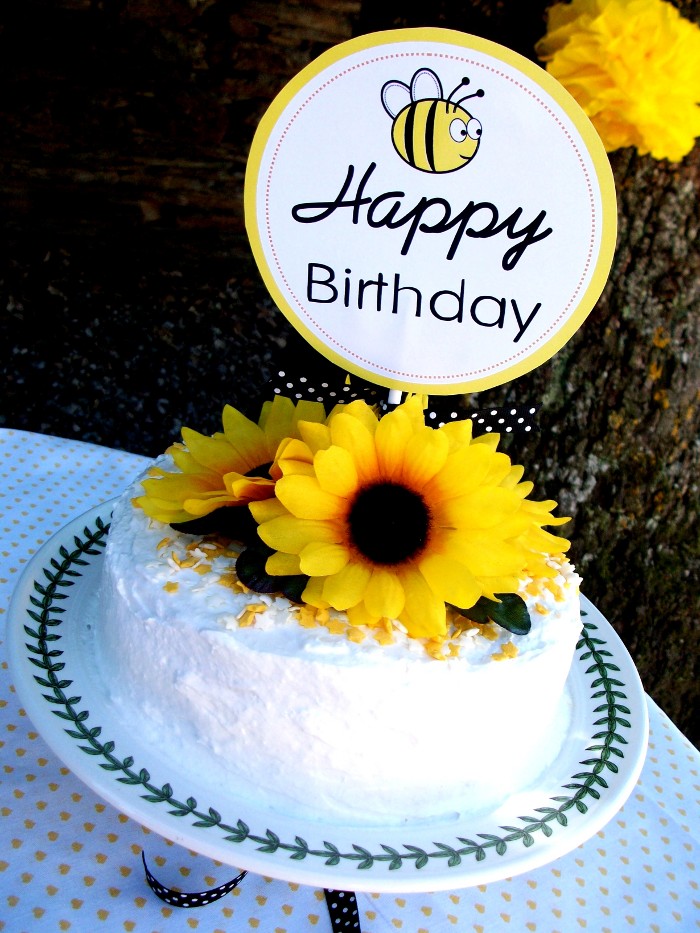 Handout-1   various invitation cardsHandout-1   various invitation cards Worksheet-1       Make your own invitation card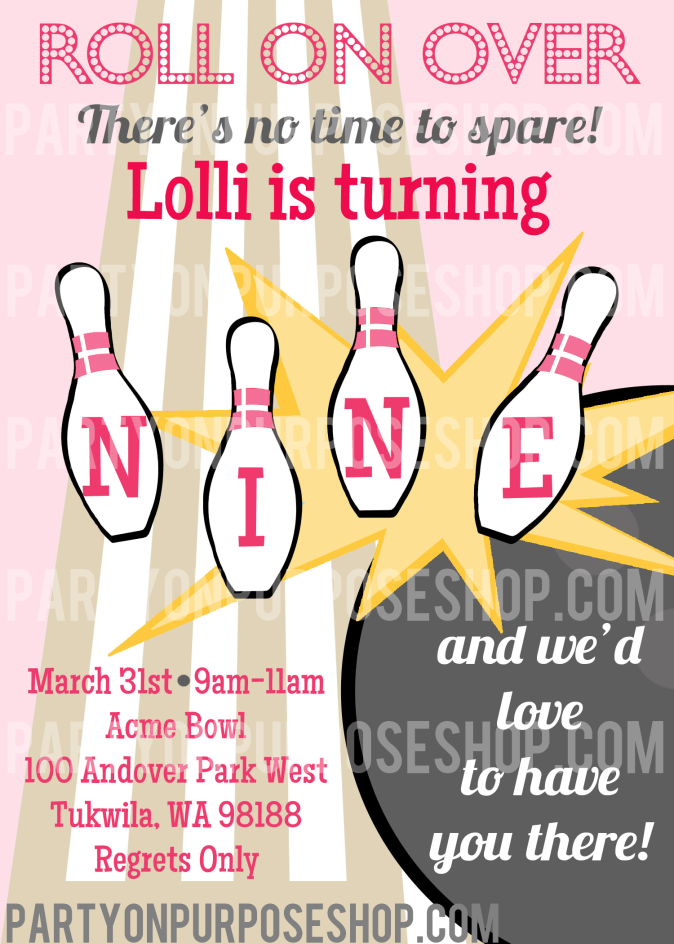 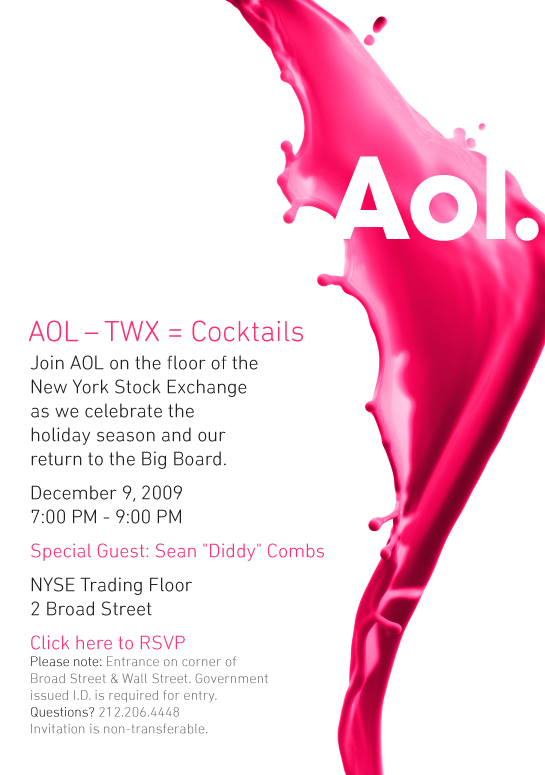 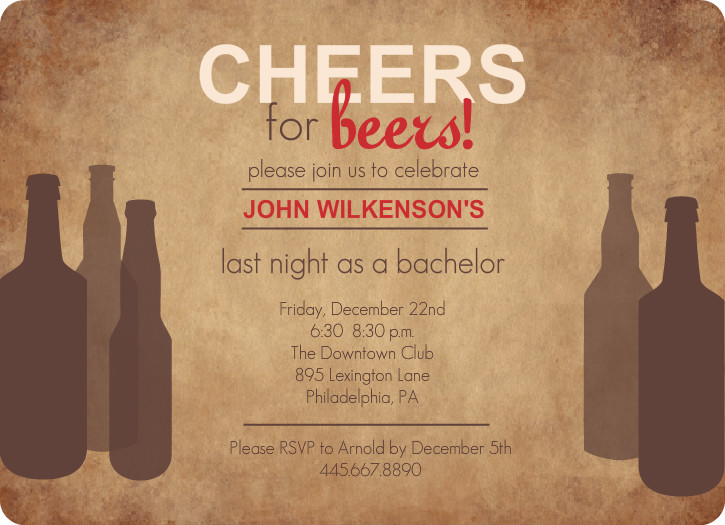 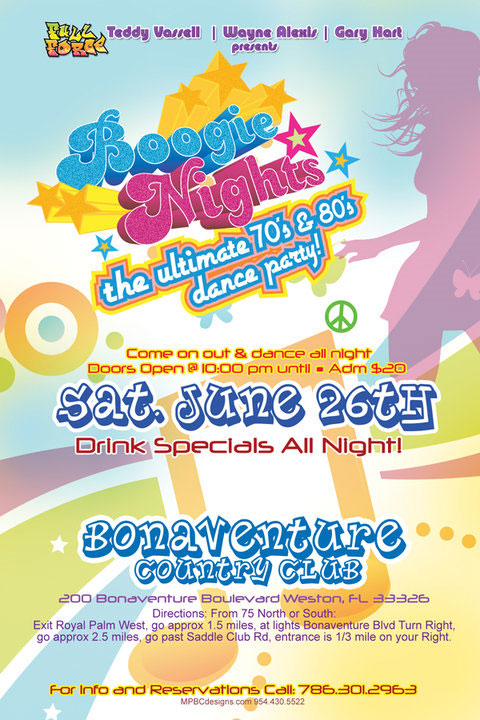 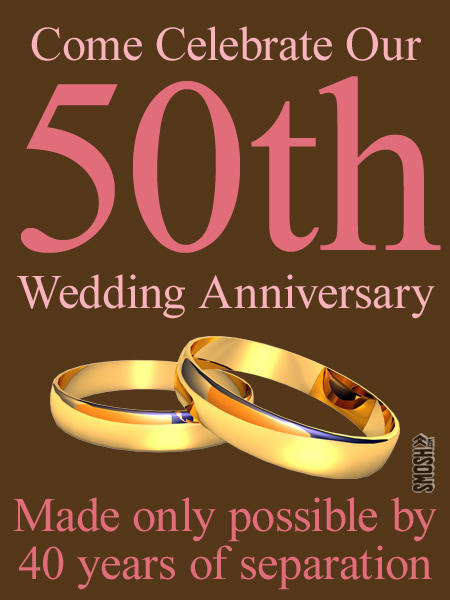 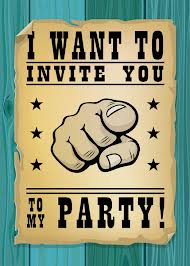 Speaking Lesson PlanSpeaking Lesson PlanSpeaking Lesson PlanSpeaking Lesson PlanI’d like to invite you to the party.I’d like to invite you to the party.I’d like to invite you to the party.I’d like to invite you to the party.INSTRUCTORLEVELSTUDENTSLENGTHJulieIntermediate13 adult students 50 minsMaterials:○ Board and markers○ Stationery (scissors, pens, color pencils)○ Handout-1 (Various invitation cards)  -4 sheets○ Worksheet -1 (Invitation card template) -13 sheets○ Handout-2 (How to invite people to a party) -13 sheetsMaterials:○ Board and markers○ Stationery (scissors, pens, color pencils)○ Handout-1 (Various invitation cards)  -4 sheets○ Worksheet -1 (Invitation card template) -13 sheets○ Handout-2 (How to invite people to a party) -13 sheetsMaterials:○ Board and markers○ Stationery (scissors, pens, color pencils)○ Handout-1 (Various invitation cards)  -4 sheets○ Worksheet -1 (Invitation card template) -13 sheets○ Handout-2 (How to invite people to a party) -13 sheetsMaterials:○ Board and markers○ Stationery (scissors, pens, color pencils)○ Handout-1 (Various invitation cards)  -4 sheets○ Worksheet -1 (Invitation card template) -13 sheets○ Handout-2 (How to invite people to a party) -13 sheetsAims:○ The students are getting used to talk in English by carrying out the task.○ They can apply this activity to real situation when organizing a party and inviting friends.○ They can accept or reject the invitation.○ They can explain where she lives and let their friend how to come.Aims:○ The students are getting used to talk in English by carrying out the task.○ They can apply this activity to real situation when organizing a party and inviting friends.○ They can accept or reject the invitation.○ They can explain where she lives and let their friend how to come.Aims:○ The students are getting used to talk in English by carrying out the task.○ They can apply this activity to real situation when organizing a party and inviting friends.○ They can accept or reject the invitation.○ They can explain where she lives and let their friend how to come.Aims:○ The students are getting used to talk in English by carrying out the task.○ They can apply this activity to real situation when organizing a party and inviting friends.○ They can accept or reject the invitation.○ They can explain where she lives and let their friend how to come.Language Skills:○ Listening: The students have a short conversation with others and catch the information they provided.○ Speaking: The students have a short conversation with others and provide the information about the party.○ Reading: The students read the handouts to prepare for the party.○ Writing: The students write down information about the party.Language Skills:○ Listening: The students have a short conversation with others and catch the information they provided.○ Speaking: The students have a short conversation with others and provide the information about the party.○ Reading: The students read the handouts to prepare for the party.○ Writing: The students write down information about the party.Language Skills:○ Listening: The students have a short conversation with others and catch the information they provided.○ Speaking: The students have a short conversation with others and provide the information about the party.○ Reading: The students read the handouts to prepare for the party.○ Writing: The students write down information about the party.Language Skills:○ Listening: The students have a short conversation with others and catch the information they provided.○ Speaking: The students have a short conversation with others and provide the information about the party.○ Reading: The students read the handouts to prepare for the party.○ Writing: The students write down information about the party.Language Systems:○ Phonology: The students learn to pronounce new vocabulary words by having a conversation.○ Lexis: They learn the vocabulary words and expressions related to “invitation to the party” (party theme, RSVP etc.)○ Grammar: They practice to use future tense and question words like when, where, how, who.○ Discourse: They talk each other to invite or get invited to the party and exchange the information.○ Functions:  Asking, informing.Language Systems:○ Phonology: The students learn to pronounce new vocabulary words by having a conversation.○ Lexis: They learn the vocabulary words and expressions related to “invitation to the party” (party theme, RSVP etc.)○ Grammar: They practice to use future tense and question words like when, where, how, who.○ Discourse: They talk each other to invite or get invited to the party and exchange the information.○ Functions:  Asking, informing.Language Systems:○ Phonology: The students learn to pronounce new vocabulary words by having a conversation.○ Lexis: They learn the vocabulary words and expressions related to “invitation to the party” (party theme, RSVP etc.)○ Grammar: They practice to use future tense and question words like when, where, how, who.○ Discourse: They talk each other to invite or get invited to the party and exchange the information.○ Functions:  Asking, informing.Language Systems:○ Phonology: The students learn to pronounce new vocabulary words by having a conversation.○ Lexis: They learn the vocabulary words and expressions related to “invitation to the party” (party theme, RSVP etc.)○ Grammar: They practice to use future tense and question words like when, where, how, who.○ Discourse: They talk each other to invite or get invited to the party and exchange the information.○ Functions:  Asking, informing.Assumptions:○ As the students are at intermediate level, they can generally communicate effectively.○ As they are adult students, they have the experience to hold or join a party.○ They already know each other well.Assumptions:○ As the students are at intermediate level, they can generally communicate effectively.○ As they are adult students, they have the experience to hold or join a party.○ They already know each other well.Assumptions:○ As the students are at intermediate level, they can generally communicate effectively.○ As they are adult students, they have the experience to hold or join a party.○ They already know each other well.Assumptions:○ As the students are at intermediate level, they can generally communicate effectively.○ As they are adult students, they have the experience to hold or join a party.○ They already know each other well.Anticipated Errors and Solutions:○ The class is mixed-level. (From pre-intermediate to high-intermediate)→ Consider each student’s level when grouping. Arrange groups including the lower level student with a high level student.○  There are many group activities. Some of  the students cannot be active. → Encourage the student by asking for his opinion of what others are saying. ○  The students can take long time to carry out the tasks.→ Monitoring them. If there’s a trouble, give them a hint to solve the problem indirectly.Anticipated Errors and Solutions:○ The class is mixed-level. (From pre-intermediate to high-intermediate)→ Consider each student’s level when grouping. Arrange groups including the lower level student with a high level student.○  There are many group activities. Some of  the students cannot be active. → Encourage the student by asking for his opinion of what others are saying. ○  The students can take long time to carry out the tasks.→ Monitoring them. If there’s a trouble, give them a hint to solve the problem indirectly.Anticipated Errors and Solutions:○ The class is mixed-level. (From pre-intermediate to high-intermediate)→ Consider each student’s level when grouping. Arrange groups including the lower level student with a high level student.○  There are many group activities. Some of  the students cannot be active. → Encourage the student by asking for his opinion of what others are saying. ○  The students can take long time to carry out the tasks.→ Monitoring them. If there’s a trouble, give them a hint to solve the problem indirectly.Anticipated Errors and Solutions:○ The class is mixed-level. (From pre-intermediate to high-intermediate)→ Consider each student’s level when grouping. Arrange groups including the lower level student with a high level student.○  There are many group activities. Some of  the students cannot be active. → Encourage the student by asking for his opinion of what others are saying. ○  The students can take long time to carry out the tasks.→ Monitoring them. If there’s a trouble, give them a hint to solve the problem indirectly.References:○ http://www.wikihow.com/Invite-People-to-a-Party	○ www.google.com (invitation - image file)References:○ http://www.wikihow.com/Invite-People-to-a-Party	○ www.google.com (invitation - image file)References:○ http://www.wikihow.com/Invite-People-to-a-Party	○ www.google.com (invitation - image file)References:○ http://www.wikihow.com/Invite-People-to-a-Party	○ www.google.com (invitation - image file)Notes:○ If the materials are not prepared, just write down a necessary information and let them mingle to exchange the information with others verbally.Notes:○ If the materials are not prepared, just write down a necessary information and let them mingle to exchange the information with others verbally.Notes:○ If the materials are not prepared, just write down a necessary information and let them mingle to exchange the information with others verbally.Notes:○ If the materials are not prepared, just write down a necessary information and let them mingle to exchange the information with others verbally.Pre Task Pre Task Pre Task Pre Task Title:Introduce the topicTitle:Introduce the topicAims:○ Let the student know the topic and today’s activity.Materials: Board and markersTimeSet UpStudentsTeacher 4 mins3 mins Whole classIndividuallyIn groups○ GreetingThey review what they have done in the last lesson.○ Short/Longer response  They recognize today’s topic and recall their experience about the party they held or joined.○ Group activity They think about the party based on their schema and share experience with the group members.○ GreetingHave a small talk with students about last lesson.○ Guide questions1. What kinds of party are there?2. Have you ever thrown a party?3. What kinds of  party was it?○ Instruction1. Have a little talk with your group members and share your experience.2. Grouping (3 groups 3/3/4 each)2. Give them 3 mins.Notes: If time is available, share students’ experiences with others. If not, keep it short.Notes: If time is available, share students’ experiences with others. If not, keep it short.Notes: If time is available, share students’ experiences with others. If not, keep it short.Notes: If time is available, share students’ experiences with others. If not, keep it short.Task Preparation Task Preparation Task Preparation Task Preparation Title:Think about the partyTitle:Think about the partyAims:○ The students find out the necessary information on the invitation cards and apply it to their activity.Materials: Board and markers, Handout-1TimeSet UpStudentsTeacher  10 mins5 minsWhole classIn groupsIndividually○ Listen carefully to the instructions and understand what they should do.○ Look at the handout and find out the necessary information included in the cards.○ Find out new vocabulary words and understand its’ meaning by discussing or else. ○ Share their findings with the class and check the meaning of new vocabulary words together.○ Distribute Handout-1 and explain what is it about.○ Instructions1. Look over the handout-1 and find out the information that must be included and make it a list.2. Discuss the characteristics it has to have. 3. Give them 6 mins○ CCQ1. What information should we know to make an invitation card? 2. What other characteristics are there in invitation cards?   (Elicit about representing the theme well)3. Did you find out RSVP? What does it mean?Notes:○ If time is too short to carry out the task, instruct them to find out 5 items to be included and find out RSVP’s meaning.Notes:○ If time is too short to carry out the task, instruct them to find out 5 items to be included and find out RSVP’s meaning.Notes:○ If time is too short to carry out the task, instruct them to find out 5 items to be included and find out RSVP’s meaning.Notes:○ If time is too short to carry out the task, instruct them to find out 5 items to be included and find out RSVP’s meaning.Task Realization Task Realization Task Realization Task Realization Title:Invite people to your party.Title:Invite people to your party.Aims:○ They can invite people to the party and also receive the information for an invitation from a colleague.Materials: Board and markers, worksheet-1, Hadnout-2, stationeryTimeSet UpStudentsTeacher  6 mins15 minsWhole classIndividuallyIn pairs(Mingle)○ Write down their own information.○ Ask questions and answers about the party with one of colleagues and invite them to the party giving an invitation card.○ Distribute the worksheet-1, Handout-2 and stationery.    Explain the handout and worksheet.○ Instructions1. Imagine yourself that you hold a party and write down a necessary information on the worksheet-1. 2. Give them 5 minsAfter checking all the students finish the task, go to the next activity. ○ Instructions1. Invite your friends to your party and accept or reject others’  invitation referring to the worksheet-2. 2. Give them 15 minsNotes:○ If time is too short to carry out the task, adjust the number of the students they need to meet.Notes:○ If time is too short to carry out the task, adjust the number of the students they need to meet.Notes:○ If time is too short to carry out the task, adjust the number of the students they need to meet.Notes:○ If time is too short to carry out the task, adjust the number of the students they need to meet.Post Task Post Task Post Task Post Task Title:Review and reflect on the activityTitle:Review and reflect on the activityAims:○ They review what they have done and make sure they can invite someone in the future.Materials: Board and markersTimeSet UpStudentsTeacher  7 minsWhole class○ The students stop the activity and go back to their seats.○ 3~4 student volunteers to talk about the information they got and their feeling about the activity.○ Wrap up the activity .○ CCQ1. How was your activity?2. What party did you get invited?○ Wrap up the class. Notes:Notes:Notes:Notes: